Spring-2019                                          				                       ME-5/2018/ITgraduation project survey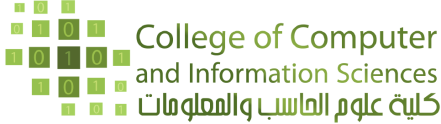 Majmaah UniversityCollege of Computer and Information SciencesDepartment of Information TechnologySection 1: Learning OutcomesMy Senior Design Project has prepared me for professional practice in the field of Information Technology because I am able to:Apply knowledge of computing and mathematics appropriate to the disciplineStrongly agree       Agree          Neutral            Disagree           Strongly disagree Analyze a problem, and identify and define the computing requirements appropriate to its solutionStrongly agree       Agree          Neutral            Disagree           Strongly disagree Design, implement and evaluate a computer-based system, process, component, or program to meet desired needs.Strongly agree       Agree          Neutral            Disagree           Strongly disagree Function effectively on teams to accomplish a common goalStrongly agree       Agree          Neutral            Disagree           Strongly disagree Understanding professional, ethical, legal, security, and social issues and responsibilitiesStrongly agree       Agree          Neutral            Disagree           Strongly disagree Communicate effectively with a range of audiences.Strongly agree       Agree          Neutral            Disagree           Strongly disagree Analyze the local and global impact of computing on individuals, organizations and society.Strongly agree       Agree          Neutral            Disagree           Strongly disagree Recognize the need for, and an ability to engage in, continuing professional development.Strongly agree       Agree          Neutral            Disagree           Strongly disagree Use current techniques, skills, and tools necessary for computing practices.Strongly agree       Agree          Neutral            Disagree           Strongly disagree Use and apply current technical concepts and practices in the core information technologies.Strongly agree       Agree          Neutral            Disagree           Strongly disagree Identify and analyze user needs and take them into account in the selection, creation, evaluation and administration of computer-based systems.Strongly agree       Agree          Neutral            Disagree           Strongly disagree Effectively integrate IT-based solutions into the user environment.Strongly agree       Agree          Neutral            Disagree           Strongly disagree Understand the best practices and standards and their application.Strongly agree       Agree          Neutral            Disagree           Strongly disagree Assist in the creation of an effective project plan.Strongly agree       Agree          Neutral            Disagree           Strongly disagree Section 2: Facilities and Support1. The available hardware equipment and software tools have been sufficient foraccomplishing my project tasksStrongly agree       Agree          Neutral            Disagree           Strongly disagree 2. The administration supports acquiring new hardware equipments and software tools.Strongly agree       Agree          Neutral            Disagree           Strongly disagree 3. The staff support has been adequate.Strongly agree       Agree          Neutral            Disagree           Strongly disagree   Section 3: Overall EvaluationOverall, I am satisfied with my Graduation ProjectStrongly agree       Agree          Neutral            Disagree           Strongly disagree What did you like during the project?__________________________________________________________________What you did not like during the project?__________________________________________________________________Additional Comments (if any):________________________________________________________________________________________________________________________________________________